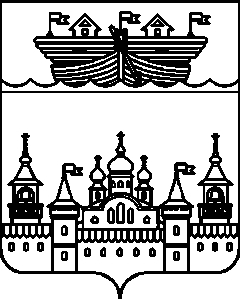 АДМИНИСТРАЦИЯБЛАГОВЕЩЕНСКОГО СЕЛЬСОВЕТАВОСКРЕСЕНСКОГО МУНИЦИПАЛЬНОГО РАЙОНА НИЖЕГОРОДСКОЙ ОБЛАСТИПОСТАНОВЛЕНИЕ19 февраля 2021 года	№ 7 «Об определении части территории, по реализации проекта инициативного бюджетирования «Вам решать!», «Наши дороги», «Ремонт дороги в д. Соловьиха, по ул. Новая, ул. Садовая» В соответствии с Федеральным законом от 06.10.2003 № 131-ФЗ « Об общих принципах организации местного самоуправления в Российской Федерации», заявления инициативной группы от 18 февраля 2021 года, администрация Благовещенского сельсовета Воскресенского муниципального района Нижегородской области ПОСТАНОВЛЯЕТ:1. Определить часть территории, по реализации проекта инициативного бюджетирования «Вам решать!», «Наши дороги», «Ремонт дороги в д. Соловьиха, по ул. Новая, ул. Садовая» по адресу: Нижегородская область, Воскресенский район, д. Соловьиха, ул. Новая, ул. Садовая.2.Обнародовать настоящее постановление путем вывешивания на информационном стенде в администрации Благовещенского сельсовета и разместить в информационно-телекоммуникационной сети Интернет на официальном сайте администрации Воскресенского муниципального района.3.Контроль за исполнением настоящего постановления оставляю за собой.4.Настоящее постановление вступает в силу со дня его обнародования.Глава администрацииБлаговещенского сельсовета- 							А.С.Лепехин